DEMANDE DE STAGECompléter la section en griséDate de la demande de stage :      Niveau de scolarité :      Établissement d’enseignement :      Programme d’études :      Nom du responsable des stages (école) :      Numéro de téléphone du responsable :      Nom de l’étudiant :      Numéro de téléphone de l’étudiant:      Adresse électronique de l’étudiant :      Période entre        et       durée      Ville du stage :       Suggestion / superviseur :      Objectif recherché / Direction ou service :      Stage rémunéré : Oui  Non  Section réservée à l’employeurStage accepté : Oui   Non Nom du superviseur du CISSS Côte-Nord :      ____________________________________________ Saisir les données dans Access. Date entrevue (au besoin). 	 Convoquer stagiaire entrevue.      Oui           Non  Vérification des antécédents judiciaires (date).	 Confirmation du stage à l’étudiant et cueillette d’information : Accepté   Refusé   Le 			 Numéro de stagiaire : #	 Ouverture du dossier Logibec et du dossier physique : Oui           Non 	Syndicat : _________Envoyer au gestionnaire :	 Numéro de stagiaire			 Formulaire de confidentialité Suivi de stage			 Recommandation stagiaireRéception :			 Formulaire de confidentialité signé 	 Documents d’évaluation Classements :			 Dossiers stagiaire			 Dossiers stageDates	Notes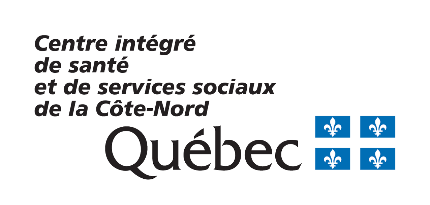 Direction des ressources humaines, communications et affaires juridiquesDirection des ressources humaines, communications et affaires juridiques